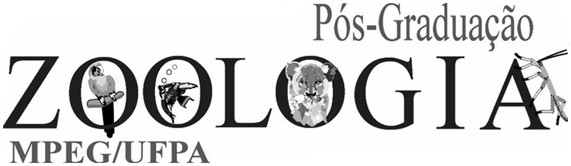 PROGRAMA DE PÓS-GRADUAÇÃO EM ZOOLOGIAUNIVERSIDADE FEDERAL DO PARÁ/MUSEU PARAENSE EMÍLIO GOELDIFORMULÁRIO DE INSCRIÇÃODOUTORADO 2022Venho requerer ao Colegiado do curso de Doutorado em Zoologia minha inscrição ao exame de seleção, dentro da área de concentração em . Caso seja aprovado, comprometo-me a dedicar tempo integral ao curso de Doutorado em Zoologia, e estou ciente de que a aprovação NÃO implica necessariamente em concessão de bolsa de estudo.Local:      ,                  Data: ___________________________________________Assinatura do candidato(a)1. DADOS PESSOAIS1. DADOS PESSOAIS1. DADOS PESSOAIS1. DADOS PESSOAIS1. DADOS PESSOAIS1. DADOS PESSOAIS1. DADOS PESSOAIS1. DADOS PESSOAIS1. DADOS PESSOAIS1. DADOS PESSOAIS1. DADOS PESSOAIS1. DADOS PESSOAISNOME COMPLETO: NOME COMPLETO: NOME COMPLETO: NOME COMPLETO: NOME COMPLETO: NOME COMPLETO: NOME COMPLETO: NOME COMPLETO: NOME COMPLETO: NOME COMPLETO: NOME COMPLETO: NOME COMPLETO: DATA NASCIMENTO:    /    / DATA NASCIMENTO:    /    / DATA NASCIMENTO:    /    / DATA NASCIMENTO:    /    / DATA NASCIMENTO:    /    / ESTADO CIVIL: ESTADO CIVIL: ESTADO CIVIL: ESTADO CIVIL: ESTADO CIVIL: ESTADO CIVIL: ESTADO CIVIL: NACIONALIDADE: NACIONALIDADE: NACIONALIDADE: NACIONALIDADE: NACIONALIDADE: NATURALIDADE: NATURALIDADE: NATURALIDADE: NATURALIDADE: NATURALIDADE: NATURALIDADE: NATURALIDADE: ENDEREÇO RESIDENCIAL: ENDEREÇO RESIDENCIAL: ENDEREÇO RESIDENCIAL: ENDEREÇO RESIDENCIAL: ENDEREÇO RESIDENCIAL: ENDEREÇO RESIDENCIAL: ENDEREÇO RESIDENCIAL: ENDEREÇO RESIDENCIAL: ENDEREÇO RESIDENCIAL: ENDEREÇO RESIDENCIAL: ENDEREÇO RESIDENCIAL: ENDEREÇO RESIDENCIAL: BAIRRO: BAIRRO: BAIRRO: BAIRRO: CIDADE: CIDADE: CIDADE: UF: UF: UF: UF: PAÍS: CEP:      -   TELEFONE RESIDENCIAL: (  )TELEFONE RESIDENCIAL: (  )TELEFONE RESIDENCIAL: (  )TELEFONE RESIDENCIAL: (  )TELEFONE RESIDENCIAL: (  )TELEFONE RESIDENCIAL: (  )TELEFONE CELULAR: (  )TELEFONE CELULAR: (  )TELEFONE CELULAR: (  )TELEFONE CELULAR: (  )TELEFONE CELULAR: (  )E-MAIL: E-MAIL: E-MAIL: E-MAIL: E-MAIL: E-MAIL: E-MAIL: E-MAIL: E-MAIL: E-MAIL: E-MAIL: E-MAIL: Dados obrigatórios para cadastro CAPES Dados obrigatórios para cadastro CAPES Dados obrigatórios para cadastro CAPES Dados obrigatórios para cadastro CAPES Dados obrigatórios para cadastro CAPES Dados obrigatórios para cadastro CAPES Dados obrigatórios para cadastro CAPES Dados obrigatórios para cadastro CAPES Dados obrigatórios para cadastro CAPES Dados obrigatórios para cadastro CAPES Dados obrigatórios para cadastro CAPES Dados obrigatórios para cadastro CAPES RAÇA/COR: (   ) Branca (   ) Preta (   ) Parda (   ) Indígena RAÇA/COR: (   ) Branca (   ) Preta (   ) Parda (   ) Indígena RAÇA/COR: (   ) Branca (   ) Preta (   ) Parda (   ) Indígena RAÇA/COR: (   ) Branca (   ) Preta (   ) Parda (   ) Indígena RAÇA/COR: (   ) Branca (   ) Preta (   ) Parda (   ) Indígena RAÇA/COR: (   ) Branca (   ) Preta (   ) Parda (   ) Indígena RAÇA/COR: (   ) Branca (   ) Preta (   ) Parda (   ) Indígena RAÇA/COR: (   ) Branca (   ) Preta (   ) Parda (   ) Indígena RAÇA/COR: (   ) Branca (   ) Preta (   ) Parda (   ) Indígena RAÇA/COR: (   ) Branca (   ) Preta (   ) Parda (   ) Indígena RAÇA/COR: (   ) Branca (   ) Preta (   ) Parda (   ) Indígena RAÇA/COR: (   ) Branca (   ) Preta (   ) Parda (   ) Indígena Pessoa com deficiência: (   ) SIM (   )NÂOPessoa com deficiência: (   ) SIM (   )NÂOPessoa com deficiência: (   ) SIM (   )NÂOPessoa com deficiência: (   ) SIM (   )NÂOPessoa com deficiência: (   ) SIM (   )NÂOPessoa com deficiência: (   ) SIM (   )NÂOPessoa com deficiência: (   ) SIM (   )NÂOPessoa com deficiência: (   ) SIM (   )NÂOPessoa com deficiência: (   ) SIM (   )NÂOPessoa com deficiência: (   ) SIM (   )NÂOPessoa com deficiência: (   ) SIM (   )NÂOPessoa com deficiência: (   ) SIM (   )NÂO2. DADOS PESSOAIS2. DADOS PESSOAIS2. DADOS PESSOAIS2. DADOS PESSOAIS2. DADOS PESSOAIS2. DADOS PESSOAIS2. DADOS PESSOAIS2. DADOS PESSOAIS2. DADOS PESSOAIS2. DADOS PESSOAIS2. DADOS PESSOAIS2. DADOS PESSOAISCPF:      RG:      RG:      ORGÃO EMISSOR: ORGÃO EMISSOR: ORGÃO EMISSOR: ORGÃO EMISSOR: ORGÃO EMISSOR: ORGÃO EMISSOR: UF: UF: EMISSÃO:    /  / CERTIFICADO DE RESERVISTA:      CERTIFICADO DE RESERVISTA:      CERTIFICADO DE RESERVISTA:      CERTIFICADO DE RESERVISTA:      CERTIFICADO DE RESERVISTA:      CERTIFICADO DE RESERVISTA:      TIPO SANGUINEO:  Rh: TIPO SANGUINEO:  Rh: TIPO SANGUINEO:  Rh: TIPO SANGUINEO:  Rh: TIPO SANGUINEO:  Rh: TIPO SANGUINEO:  Rh: TÍTULO DE ELEITOR No.:      TÍTULO DE ELEITOR No.:      TÍTULO DE ELEITOR No.:      TÍTULO DE ELEITOR No.:      ZONA:      ZONA:      ZONA:      ZONA:      SEÇÃO:      SEÇÃO:      SEÇÃO:      SEÇÃO:      DADOS BANCÁRIOS/ BANCO:      DADOS BANCÁRIOS/ BANCO:      DADOS BANCÁRIOS/ BANCO:      DADOS BANCÁRIOS/ BANCO:      AGÊNCIA:      AGÊNCIA:      AGÊNCIA:      AGÊNCIA:      CONTA CORRENTE:      CONTA CORRENTE:      CONTA CORRENTE:      CONTA CORRENTE:      PARA ESTRANGEIROSPARA ESTRANGEIROSPASSAPORTE No.      PASSAPORTE No.      PASSAPORTE No.      PASSAPORTE No.      PASSAPORTE No.      PAÍS DE EXPEDIÇÃO:      PAÍS DE EXPEDIÇÃO:      PAÍS DE EXPEDIÇÃO:      PAÍS DE EXPEDIÇÃO:      PAÍS DE EXPEDIÇÃO:      PAÍS DE EXPEDIÇÃO:      PAÍS DE EXPEDIÇÃO:      3. FORMAÇÃO ACADÊMICA3. FORMAÇÃO ACADÊMICA3. FORMAÇÃO ACADÊMICA3. FORMAÇÃO ACADÊMICACURSO DE GRADUAÇÃO:      CURSO DE GRADUAÇÃO:      CURSO DE GRADUAÇÃO:      ANO DE CONCLUSÃO:     INSTITUIÇÃO DO CURSO DE GRADUAÇÃO:      INSTITUIÇÃO DO CURSO DE GRADUAÇÃO:      INSTITUIÇÃO DO CURSO DE GRADUAÇÃO:      INSTITUIÇÃO DO CURSO DE GRADUAÇÃO:      CIDADE:      ESTADO:      PAÍS:      PAÍS:      CURSO DE MESTRADO:CURSO DE MESTRADO:ANO DE CONCLUSÃO: ANO DE CONCLUSÃO: INSTITUIÇÃO DO CURSO DE MESTRADO:INSTITUIÇÃO DO CURSO DE MESTRADO:INSTITUIÇÃO DO CURSO DE MESTRADO:INSTITUIÇÃO DO CURSO DE MESTRADO:CIDADE:      ESTADO:      PAÍS:      PAÍS:      4. POSSUI VÍNCULO EMPREGATÍCIO?  4. POSSUI VÍNCULO EMPREGATÍCIO?  ()INSTITUIÇÃO/EMPRESA:      INSTITUIÇÃO/EMPRESA:      INSTITUIÇÃO/EMPRESA:      INSTITUIÇÃO/EMPRESA:      CARGO/POSIÇÃO:      CARGO/POSIÇÃO:      ENDEREÇO:      ENDEREÇO:      ENDEREÇO:      ENDEREÇO:      CIDADE:      UF:      PAÍS;      TELEFONE: (  )      TELEFONE: (  )      TELEFONE: (  )      TELEFONE: (  )      TELEFONE: (  )      